GROUP LEADER GEAR LIST
Keep Rangitoto and Motutapu Pest Free. Check all items are clean of dirt and seeds, with no stowaways and bags sealed. Gear is carried in our luggage truck or trailer. Please consider carefully how you pack considering the mode of transport on dirt roads. A comprehensive First Aid Kit (you may be charged for any additional supplies that you use)Medical Forms for your group including emergency contact details etc.An emergency list of all members of the group who are present on the island20 Tea TowelsDISCRETIONARY:Stationary: Whiteboard Pens, Pens & Pencils (The Gym is set up with a large projector screen and speakers, ask staff on arrival for the “projector kit”.)Evening/Bad Weather Alternative Activities e.g. boardgames, cards, movies, arts and craft supplies.Specialised Sports Gear (We do carry some sports gear on site such as a variety of balls, table tennis, tug-o-war etc.)$1 coins for Washing Machine/Dryer (each load takes x3 $1 coins)IF SELF CATERING…Don’t forget that there are no shops on the island, so make sure that you have all your condiments, drink, treats, food wraps e.g. glad wrap and tin foil.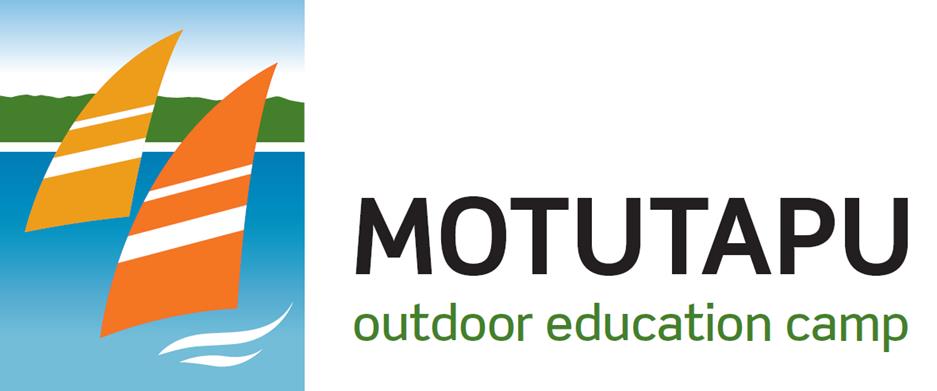 